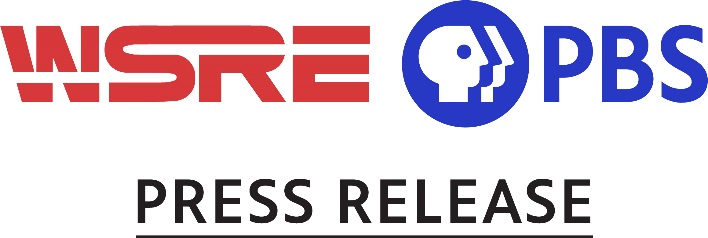 FOR IMMEDIATE RELEASEMEDIA CONTACTMary Riker: (850) 484-1211	New local TV program aims to connect diverse communitiesRameca Vincent Leary, Ph.D., to produce and host “Connecting the Community” 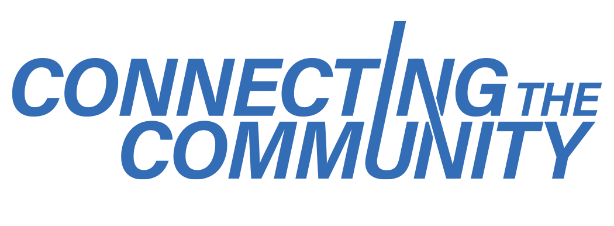 PENSACOLA, Fla., January 6, 2022 ― WSRE and Pensacola State College are partnering to produce a new television program that will spotlight a variety of cultural interests and the diversity of local communities. “Connecting the Community” will premiere Thursday, Feb. 10, airing at 7 p.m. on WSRE PBS and available on demand for local viewers via the free PBS Video app. Rameca Vincent Leary, Ph.D., is the show’s producer and host.Leary also serves as coordinator of diversity initiatives at Pensacola State College with oversight of minority outreach and recruitment, and she teaches in the college’s Business Department.“I believe the WSRE audience has the desire to learn about the diversity of cultures that make up our community and a willingness to hear different points of view,” said Leary. “By fostering a better understanding of each other, we help create a thriving community for all.”That is the vision for “Connecting the Community”—to contribute to a flourishing and healthy place to live for everyone in the WSRE viewing area.Covering current events with a variety of perspectives, the show will host conversations about cause-related and community-based programs and provide information about local happenings and trends. New episodes will premiere monthly on the second Thursday.###About WSRE: WSRE, a PBS member station licensed to the Pensacola State College District Board of Trustees and supported by the WSRE-TV Foundation, serves as a critical media source for trusted content and a safe media space for children to grow and learn.